LONG AND SHORTKS1 – 2003 Paper1.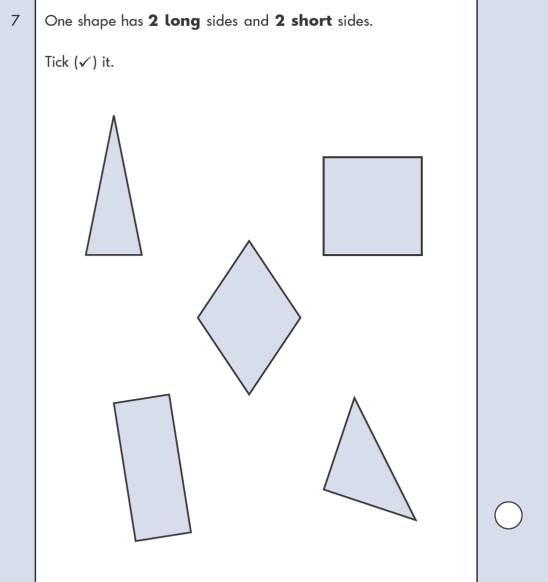 KS1 – 2003 Paper 22.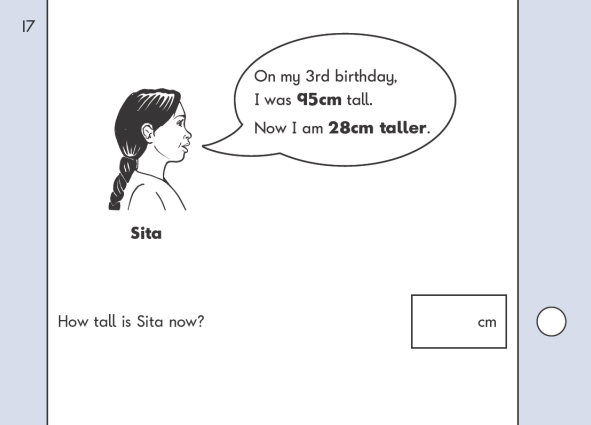 KS1 – 2009 Paper 13.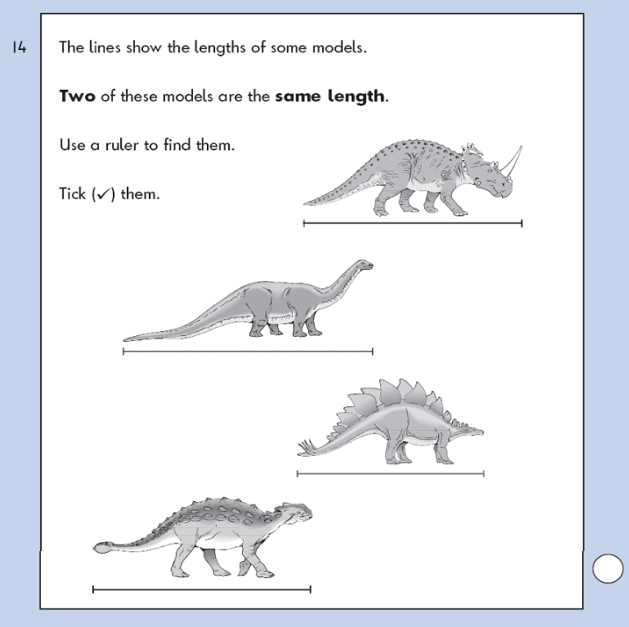 KS1 – 2018 Paper – Reasoning4.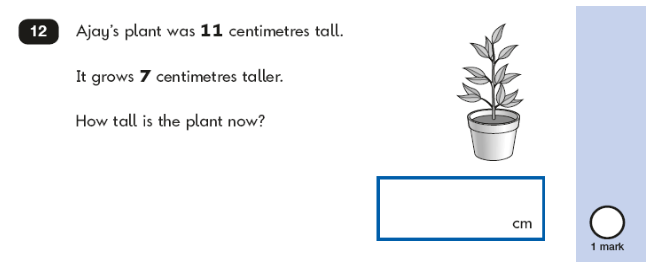 5.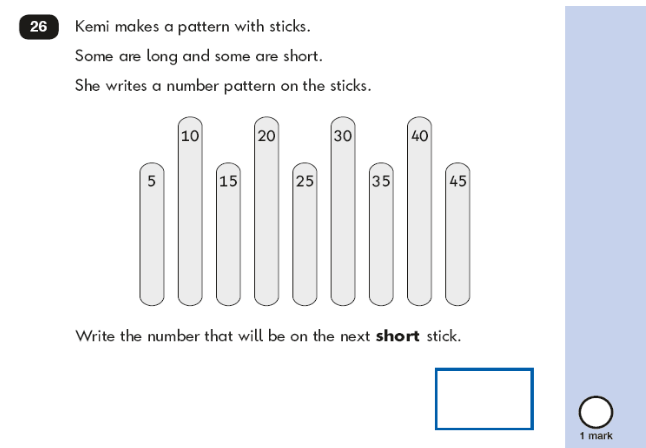 